APSTIPRINĀTSSiguldas novada pašvaldībasIepirkuma komisijas sēdē2019.gada 8.aprīlī(protokols Nr.09)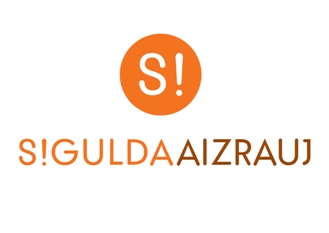 IEPIRKUMA(pamatojoties uz Publisko iepirkumu likuma 9.pantu)„Sporta inventāra iegāde un piegāde Siguldas Sporta skolai” (identifikācijas Nr. SNP 2019/09)NOLIKUMSSiguldas novads	20191. Vispārīgā informācija1.1. Iepirkuma identifikācijas numurs SNP 2019/091.2. Pasūtītājs         	1.2.1.	Siguldas novada pašvaldība      	Pasūtītāja rekvizīti:				Darba laiki:Pils iela 16, Siguldā				Pirmdiena	8:00 – 13:00 14:00 – 18:00Reģ. Nr.90000048152				Otrdiena	8:00 – 13:00 14:00 – 17:00Konts: LV15UNLA0027800130404		Trešdiena	8:00 – 13:00 14:00 – 17:00Tālr. Nr.67970844				Ceturtdiena	8:00 – 13:00 14:00 – 18:00 e-pasta adrese: pasts@sigulda.lv		Piektdiena	8:00 – 14:00     1.2.2.	Iepirkuma komisijas izveidošanas pamatojums:Iepirkuma komisijas priekšsēdētāja				            Inga ZālīteIepirkuma komisijas priekšsēdētājas vietniece 			Rudīte BeteKomisijas locekļi							Anita Strautmane									Andis Ozoliņš                                                                                                            Signe PavasareIepirkuma komisija izveidota 25.01.2018. ar Siguldas novada pašvaldības domes sēdes lēmumu “Par izmaiņām Siguldas novada pašvaldības Iepirkuma komisijas sastāvā” (protokols Nr.2, §13), veiktas izmaiņas komisijas sastāvā 22.02.2018. ar Siguldas novada pašvaldības domes sēdes lēmumu (protokols Nr. 3, §8), veiktas izmaiņas komisijas sastāvā 17.01.2019. ar Siguldas novada pašvaldības domes sēdes lēmumu (protokols Nr. 2, §19).     	1.2.3. Kontaktpersonas:	1.2.3.1. Par iepirkuma procedūru:Līga Landsberga, tālr. Nr.67800949, e-pasta adrese: liga.landsberga@sigulda.lv 1.2.3.2. Par tehniskiem jautājumiem:Karīna Putniņa tālr. Nr. 29360283, e-pasta adrese: karina.putnina@sigulda.lv1.3. Iepirkuma priekšmets Sporta inventāra iegāde un piegāde Siguldas Sporta skolā, Gāles ielā 29, Siguldā, Siguldas novadā.CPV kods: 37400000-2  (sporta preces un inventārs)I DAĻA -  Orientēšanās inventārs. II DAĻA – Peldēšanas inventārs.III DAĻA – Badmintona inventārs.IV DAĻA – Distanču slēpošanas inventārsV DAĻA – Sporta inventārs mācību-treniņu procesam dažādiem sporta veidiem.VI DAĻA – Vieglatlētikas sporta apavi.VII DAĻA – Dambretes inventārs.1.4.	Iepirkuma dokumentu saņemšana1.4.1. Nolikumam ar pielikumiem ir nodrošināta tieša un brīva elektroniskā pieeja. Ar iepirkuma nolikumu var iepazīties Elektronisko iepirkumu sistēmā (turpmāk EIS) https://www.eis.gov.lv/EKEIS/Supplier/ un Siguldas novada pašvaldības tīmekļvietnē https://www.sigulda.lv/public/lat/pasvaldiba/iepirkumi1/3/.1.4.2.	Jebkura papildu informācija, tai skaitā atbildes uz ieinteresēto piegādātāju uzdotiem jautājumiem par iepirkuma nolikumu, tiks publicētas EIS e-konkursu apakšsistēmā https://www.eis.gov.lv/EKEIS/Supplier/ un Siguldas novada pašvaldības tīmekļvietnē https://www.sigulda.lv/public/lat/pasvaldiba/iepirkumi1/3/1.4.3. Ieinteresētajam piegādātājam ir pienākums sekot līdzi publicētajai informācijai. Pasūtītāja Iepirkuma komisija nav atbildīga par to, ja kāda ieinteresētā persona nav iepazinusies ar informāciju, kam ir nodrošināta brīva un tieša elektroniskā pieeja.1.5. Līguma izpildes laiks 1.5.1.	Ar uzvarējušo Pretendentu tiks slēgts 1 (viens) līgums par katru no iepirkuma priekšmeta daļām. 1.5.2.	Pasūtītāja līguma izpildes termiņi sporta inventāra piegāde Siguldas Sporta skolai jāveic līdz:I DAĻA – līdz 30.05.2019.II DAĻA - līdz 30.09.2019.III DAĻA – līdz 30.05.2019.IV DAĻA – līdz 31.10.2019.V DAĻA – līdz 30.09.2019.VI DAĻA – līdz 31.10.2019.VII DAĻA – līdz 30.09.2019.1.5.3.	Līguma izpildes vieta – preces piegādes un uzstādīšanas adrese: Gāles iela 29, Sigulda, Siguldas novads.1.6. Piedāvājuma iesniegšanas vieta, datums, laiks un kārtība1.6.1. Pretendenti piedāvājumus var iesniegt līdz  23.04.2019. plkst.11.00 209.kabinetā, 2.stāvā, Zinātnes ielā 7, Siguldas pagastā, Siguldas novadā, pie jaunākā speciālista iepirkumu jautājumos, iesniedzot tos personīgi vai atsūtot pa pastu. Pasta sūtījumam jābūt nogādātam šajā punktā noteiktajā adresē līdz augstākminētajam termiņam. 1.6.2.	Piedāvājumi, kas iesniegti pēc minētā termiņa, netiks pieņemti. Pa pastu sūtītos piedāvājumus, kas saņemti pēc minētā termiņa, neatvērtus nosūtīs atpakaļ iesniedzējam. 1.7. Piedāvājuma nodrošinājumsIesniedzot Piedāvājumu, Pretendentam piedāvājuma nodrošinājums nav jāiesniedz.1.8. Piedāvājuma noformēšana1.8.1.	Piedāvājums iesniedzams aizlīmētā un aizzīmogotā aploksnē (vai citā iepakojumā), uz kuras jānorāda:1.8.1.1. pasūtītāja nosaukums un adrese;1.8.1.2. pretendenta nosaukums un adrese; 1.8.1.3. atzīme: ”Piedāvājums iepirkumam„Sporta inventāra iegāde un piegāde Siguldas Sporta skolai”identifikācijas Nr. SNP 2019/09neatvērt līdz 23.04.2019. plkst.11:00”1.8.2. Piedāvājums sastāv no trim daļām:pretendentu atlases dokumentiem (1 oriģināls un 1 kopija);tehniskā piedāvājuma (1 oriģināls un 1 kopija);finanšu piedāvājuma (1 oriģināls un 1 kopija). 1.8.3. Piedāvājuma visas daļas iesniedz Nolikuma 1.8.1.punktā minētajā aploksnē (vai citā iepakojumā). Piedāvājuma dokumentiem jābūt sanumurētiem, cauršūtiem (caurauklotiem) tā, lai dokumentus nebūtu iespējams atdalīt, un jāatbilst pievienotajam satura radītājam (uz piedāvājuma daļu oriģināliem un to kopijām norāda attiecīgi „ORIĢINĀLS” un „KOPIJA”). 1.8.4.	Dokumentu noformēšanā Pretendentam jāievēro Ministru kabineta 2018.gada 4.septembra noteikumu Nr.558 „Dokumentu izstrādāšanas un noformēšanas kārtība” prasības.1.8.5.  Piedāvājums jāsagatavo valsts valodā. Ja kāds no Pretendenta iesniegtajiem dokumentiem nav valsts valodā, tas jānoformē atbilstoši Ministru kabineta 2000.gada 22.augusta noteikumos Nr.291 „Kārtība, kādā apliecināmi dokumentu tulkojumi valsts valodā” 6.punktā norādītajam. 1.8.6.	Iesniegtie piedāvājumi, izņemot Nolikuma 1.6.2.punktā noteikto gadījumu, ir Pasūtītāja īpašums un netiek atdoti atpakaļ Pretendentiem.1.9. Informācijas sniegšana un apmaiņa1.9.1.	Papildu informācijas sniegšana par iepirkuma dokumentos iekļautajām prasībām attiecībā uz piedāvājumu sagatavošanu un iesniegšanu vai Pretendentu atlasi tiek nodrošināta 3 (trīs) darba dienu laikā, bet ne vēlāk kā 4 (četras) dienas pirms piedāvājuma iesniegšanas termiņa beigām, ja Pretendents informāciju pieprasījis laikus.1.9.2.	Papildu informācija, tai skaitā atbildes uz ieinteresēto piegādātāju uzdotiem jautājumiem par iepirkuma nolikumu, tiks publicētas EIS e-konkursu apakšsistēmā https://www.eis.gov.lv/EKEIS/Supplier/ un Siguldas novada pašvaldības tīmekļvietnē https://www.sigulda.lv/public/lat/pasvaldiba/iepirkumi1/3/1.9.3.	Laikā no piedāvājumu iesniegšanas dienas līdz to atvēršanas brīdim Pasūtītājs nesniedz informāciju par citu piedāvājumu esamību. Piedāvājumu vērtēšanas laikā līdz rezultātu paziņošanai Pasūtītājs nesniedz informāciju par vērtēšanas procesu.2. Informācija par iepirkuma priekšmetu2.1. Iepirkuma priekšmeta apraksts 2.1.1.	Iepirkuma priekšmets ir Sporta inventāra iegāde un piegāde Siguldas Sporta skolai saskaņā ar tehnisko specifikāciju (nolikuma 2.pielikums). CPV kods: 37400000-2  (sporta preces un inventārs)I DAĻA – Orientēšanās sporta inventārsII DAĻA -  Peldēšanas inventārsIII DAĻA -  Badmintona inventārsIV DAĻA –Distanču slēpošanas inventārsV DAĻA – Sporta inventārs mācību –treniņu procesam dažādiem sporta veidiem.VI DAĻA –  Vieglatlētikas sporta apaviVII DAĻA – Dambretes inventārs2.1.2.	Uzvarējušā Pretendenta pienākums ir piegādāt sporta inventāru nevainojamā kvalitātē atbilstoši tehniskajā specifikācijā (nolikuma 2.pielikums) noteiktajām prasībām, lai Pasūtītājs pēc sporta inventāra saņemšanas varētu uzsākt to pilnīgu lietošanu. 2.1.3.	Minimālais garantijas termiņš – 24 (divdesmit četri) mēneši no preču pavadzīmes – rēķina parakstīšanas dienas.2.1.4.	Preču piegādes vieta Siguldas Sporta skola , Gāles  iela 29, Siguldā, Siguldas novadā. 2.1.5.	Nolikumā noteiktajā kārtībā Pretendents iesniedz piedāvājumu par katru daļu atsevišķi.2.1.6.	Pretendentam nav tiesību iesniegt piedāvājuma variantus.2.1.7. 	Ja Pretendenta piedāvātā iepirkuma priekšmeta cena pārsniedz Pasūtītāja budžetā paredzētos finanšu līdzekļus, Pasūtītājam ir tiesības iepirkt mazāku sporta inventāra vienību skaitu. Nekā tehniskās specifikācijā norādītais plānotais preču skaits (nolikuma 2.pielikums). 3. Prasības un iesniedzamie dokumentiIepirkumā var piedalīties piegādātāji Publisko iepirkumu likuma 1.panta 22.punkta izpratnē, kuri ir iesnieguši Nolikuma 3.sadaļā minētos dokumentus. Piedalīšanās iepirkumā ir Pretendenta brīvas gribas izpausme. Iepirkuma noteikumi visiem Pretendentiem ir vienādi.4. Iepirkuma norisePar visiem ar iepirkuma organizēšanu un norisi saistītiem jautājumiem ir atbildīga Siguldas novada pašvaldības Iepirkuma komisija. Iepirkuma komisijas uzdevums ir izvēlēties Pretendentu, kura piedāvājums atbilst Nolikuma prasībām.4.1. Piedāvājumu vērtēšana4.1.1.	Pēc Pretendentu piedāvājumu atlases pārbaudes, tehnisko un finanšu piedāvājumu atbilstības pārbaudes nolikumā noteiktajām prasībām, no atbilstošajiem piedāvājumiem Pasūtītāja Iepirkuma komisija izvēlas piedāvājumu saskaņā ar Publisko iepirkumu likuma 51.pantā paredzēto piedāvājuma izvēles kritēriju ņemot vērā tikai piedāvāto kopējo cenu.4.1.2. Vērtējot piedāvājumu, Pasūtītāja Iepirkuma komisija ņems vērā Finanšu piedāvājuma formā (Nolikums 5.pielikums) norādītās cenas katrai iepirkuma daļai bez pievienotās vērtības nodokļa.4.1.3. Ja Pasūtītājs pirms lēmuma pieņemšanas konstatē, ka diviem vai vairākiem Pretendentiem ir vienāda cena iepirkuma daļā, tad Pasūtītājs izvēlas tā Pretendenta piedāvājumu, kuram ir lielāka vidējā sociālā nodokļa iemaksa valsts budžetā par vienu Pretendenta darbinieku pēdējā darbības gadā.  4.2. Aritmētisku kļūdu labošanaAritmētisku kļūdu labošanu Iepirkuma komisija veic saskaņā ar Publisko iepirkumu likuma 41.panta devīto daļu.4.3. Nepamatoti lēta piedāvājuma noteikšanaJa Pretendenta iesniegtais piedāvājums ir nepamatoti lēts, Iepirkuma komisija rīkojas saskaņā ar Publisko iepirkumu likuma 53.pantu.4.4.	Gadījumā, ja iepirkumam tiks iesniegts tikai viens piedāvājums, kas pilnībā atbildīs Nolikuma prasībām, Pretendents, kas iesniedzis šo piedāvājumu, var tikt atzīts par iepirkuma uzvarētāju.4.5.	Ja neviens no iesniegtajiem piedāvājumiem netiks izskatīts vai netiks atzīts par atbilstošu, Iepirkuma komisijai ir tiesības uzvarētāju nepaziņot un iepirkumu izbeigt. Šādā gadījumā Iepirkuma komisija pieņem lēmumu par jauna iepirkuma organizēšanu.5. Iepirkuma līgums5.1.	Pasūtītājs slēgs iepirkuma līgumu (Nolikuma 7.pielikums) par katru daļu atsevišķi ar izraudzīto Pretendentu, pamatojoties uz tā iesniegto piedāvājumu un saskaņā ar iepirkuma Nolikumu. 5.2.	Uzvarējušam Pretendentam iepirkuma līgums ir jānoslēdz ar Pasūtītāju ne vēlāk, kā 5 (piecu) darba dienu laikā pēc rakstiska uzaicinājuma (uz Pretendenta norādīto e-pasta adresi) par iepirkuma līguma noslēgšanu izsūtīšanas brīža. Ja šajā punktā minētajā termiņā Pretendents neparaksta iepirkuma līgumu, tas tiek uzskatīts par Pretendenta atteikumu slēgt iepirkuma līgumu.5.3.	Ja uzvarējušais Pretendents kavējas vai atsakās slēgt iepirkuma līgumu Nolikuma 5.2.punktā minētajā termiņā, iepirkuma līgums tiks slēgts ar nākamo Pretendentu, kurš iesniedzis saimnieciski visizdevīgāko piedāvājumu.5.4.	Grozījumus iepirkuma līgumā, izdara, ievērojot Publisko iepirkumu likuma 61.panta noteikumus.6. Iepirkuma komisijas tiesības un pienākumi6.1.Iepirkuma komisijas tiesības6.1.1. Pārbaudīt nepieciešamo informāciju kompetentā institūcijā, publiski pieejamās datubāzēs vai citos publiski pieejamos avotos, ja tas nepieciešams piedāvājumu atbilstības pārbaudei, Pretendentu atlasei, piedāvājumu vērtēšanai un salīdzināšanai, kā arī lūgt, lai kompetenta institūcija papildina vai izskaidro dokumentus, kas iesniegti komisijai. Pasūtītājs termiņu nepieciešamās informācijas iesniegšanai nosaka samērīgi ar laiku, kas nepieciešams šādas informācijas sagatavošanai un iesniegšanai.6.1.2.	Ja Pasūtītājs ir pieprasījis izskaidrot vai papildināt iesniegtos dokumentus, bet Pretendents to nav izdarījis atbilstoši Pasūtītāja noteiktajām prasībām, Pasūtītājam nav pienākums atkārtoti pieprasīt, lai tiek izskaidrota vai papildināta šajos dokumentos ietvertā informācija.6.1.3.	Pieaicināt ekspertu Pretendenta piedāvājuma noformējuma pārbaudei, piedāvājuma atbilstības pārbaudei, kā arī piedāvājuma vērtēšanai.6.1.4.	Pieprasīt, lai Pretendents precizētu informāciju par savu piedāvājumu, ja tas nepieciešams piedāvājuma noformējuma pārbaudei, Pretendentu atlasei, piedāvājuma atbilstības pārbaudei, kā arī piedāvājumu vērtēšanai un salīdzināšanai.6.1.5.	Ja piedāvājums nav noformēts atbilstoši Nolikuma 1.8.punktā minētajām prasībām un/vai iesniegtie dokumenti neatbilst kādai no Nolikuma 3.sadaļas prasībām, Iepirkumu komisija var lemt par iesniegtā piedāvājuma tālāko neizskatīšanu un nevērtēšanu, pieņemot argumentētu lēmumu par to.6.1.6.	Ja Pretendenta  (Nolikuma 1.pielikums) nav aizpildīts pilnībā vai atbilstoši prasītajai informācijai, Iepirkuma komisija turpmāk šo piedāvājumu neizskata un nevērtē. Šajā gadījumā Pretendenta iesniegtais Piedāvājums paliek Pasūtītāja īpašumā un netiek atdots Pretendentam.6.1.7.	Normatīvajos aktos noteiktajā kārtībā labot aritmētiskās kļūdas Pretendentu finanšu piedāvājumos, informējot par to Pretendentu.6.1.8.  Iepirkuma komisija Pretendentu, kuram būtu piešķiramas iepirkuma līguma slēgšanas tiesības, izslēdz no dalības iepirkumā jebkurā no Publisko iepirkumu likuma, 9.panta astotajā daļā paredzētajiem gadījumiem.6.1.9. Pirms lēmuma pieņemšanas par līguma slēgšanas tiesību piešķiršanu, iepirkuma komisija attiecībā uz Pretendentu, kuram būtu piešķiramas līguma slēgšanas tiesības, veic pārbaudi par Starptautisko un Latvijas Republikas nacionālo sankciju likuma 11.1 panta pirmajā daļā  un otrajā daļā minēto izslēgšanas gadījumu esamību Starptautisko un Latvijas Republikas nacionālo sankciju likuma 11.1 pantā noteiktajā kārtībā6.1.10.Izvēlēties nākamo saimnieciski visizdevīgāko piedāvājumu, ja izraudzītais Pretendents atsakās slēgt iepirkuma līgumu ar Pasūtītāju. 6.1.11. Lemt par iepirkuma izbeigšanu vai pārtraukšanu.6.1.12. Neizvēlēties nevienu no piedāvājumiem, ja tie pārsniedz Siguldas novada pašvaldības budžetā piešķirtos līdzekļus.6.1.13. Noraidīt piedāvājumus, ja tie neatbilst iepirkuma Nolikuma prasībām.6.1.14. Iepirkuma komisija patur sev tiesības nekomentēt iepirkuma norises gaitu. 6.2.   Iepirkuma komisijas pienākumi6.2.1.	Nodrošināt iepirkuma norisi un dokumentēšanu.6.2.2. 	Nodrošināt Pretendentu brīvu konkurenci, kā arī vienlīdzīgu un taisnīgu attieksmi pret tiem.6.2.3. Pēc ieinteresēto personu pieprasījuma normatīvajos aktos noteiktajā kārtībā sniegt informāciju par nolikumu.6.2.4. Vērtēt Pretendentu piedāvājumus saskaņā ar Publisko iepirkumu likumu, citiem normatīvajiem aktiem un Nolikumu, izvēlēties piedāvājumu vai pieņemt lēmumu par iepirkuma izbeigšanu bez rezultātiem, vai iepirkuma pārtraukšanu. 6.2.5.	Rakstiski informēt Pretendentus par iesniegto materiālu vērtēšanas gaitā konstatētām aritmētiskām kļūdām.6.2.6.	Lemt par piedāvājuma atdošanu Pretendentam gadījumos, kad nav ievērota Nolikumā noteiktā piedāvājumu iesniegšanas kārtība.6.2.7.	Noteikt iepirkuma uzvarētāju.6.2.8.	3 (trīs) darba dienu laikā pēc lēmuma pieņemšanas rakstiski informēt visus Pretendentus par iepirkuma rezultātiem.6.2.9.	Nosūtīt informāciju Iepirkumu uzraudzības birojam www.iub.gov. un ievietot informāciju Siguldas novada pašvaldības tīmekļa vietnē www.sigulda.lv un EIS e-konkursu apakšsistēmā https://www.eis.gov.lv/EKEIS/Supplier/7. Pretendenta tiesības un pienākumi7.1. Pretendenta tiesības7.1.1. 	Piedāvājuma sagatavošanas laikā Pretendentam ir tiesības rakstveidā vērsties pie Iepirkuma komisijas neskaidro jautājumu precizēšanai.7.1.2.	Līdz piedāvājumu iesniegšanas termiņa beigām Pretendents ir tiesīgs atsaukt vai mainīt savu iesniegto piedāvājumu. Atsaukumam ir bezierunu raksturs, un tas izbeidz dalībnieka turpmāko līdzdalību iepirkumā. Piedāvājums atsaucams vai maināms, pamatojoties uz rakstveida iesniegumu, kas saņemts līdz piedāvājumu iesniegšanas termiņa beigām un apstiprināts ar uzņēmuma zīmogu un Pretendenta pilnvarotas personas parakstu.7.1.3.	Ja Pretendents, kas iesniedzis piedāvājumu iepirkumā, uzskata, ka ir aizskartas tā tiesības vai ir iespējams šo tiesību aizskārums, ir tiesīgs pieņemto lēmumu pārsūdzēt Administratīvajā rajona tiesā Administratīvā procesa likumā noteiktajā kārtībā viena mēneša laikā no Iepirkuma komisijas lēmuma spēkā stāšanās brīža. Administratīvās rajona tiesas spriedumu var pārsūdzēt kasācijas kārtībā Augstākās tiesas Senāta Administratīvo lietu departamentā. Lēmuma pārsūdzēšana neaptur tā darbību.7.2. Pretendenta pienākumi7.2.1. 	Sagatavot piedāvājumus atbilstoši Nolikuma prasībām.7.2.2. 	Sniegt patiesu informāciju.7.2.3. Sniegt atbildes uz Iepirkuma komisijas pieprasījumiem par papildu informāciju, kas nepieciešama piedāvājumu noformējuma pārbaudei, Pretendentu atlasei, piedāvājumu atbilstības pārbaudei, salīdzināšanai un vērtēšanai.7.2.4. 	Segt visas izmaksas, kas saistītas ar piedāvājumu sagatavošanu un iesniegšanu.Personas datu aizsardzībaDatu pārzinis ir Siguldas novada pašvaldība, reģistrācijas Nr. 90000048152, juridiskā adrese: Pils iela 16, Sigulda, Siguldas novads, kas veic personas datu apstrādi publisko iepirkumu veikšanas nolūkam;Papildus informāciju par minēto personas datu apstrādi var iegūt Siguldas novada pašvaldības tīmekļa vietnes www.sigulda.lv sadaļā Pašvaldība/Privātuma politika, iepazīstoties ar Siguldas novada pašvaldības iekšējiem noteikumiem “Par Siguldas novada pašvaldības personas datu apstrādes privātuma politiku” vai klātienē Siguldas novada pašvaldības klientu apkalpošanas vietās."Pielikumi:1.pielikums	Pretendenta pieteikums. 2.pielikums	Tehniskā specifikācija.3.pielikums 	Apliecinājums par Pretendenta pieredzi. 4.pielikums 	Informācija par pretendenta apakšuzņēmējiem5.pielikums	Finanšu piedāvājuma forma6.pielikums    Detalizēta finanšu piedāvājuma forma.7.pielikums	Līguma projekts.1. pielikums        PRETENDENTA PIETEIKUMS„Sporta inventāra iegāde un piegāde Siguldas Sporta skolai” (identifikācijas Nr. SNP 2019/09) Iepazinušies ar iepirkuma „Sporta inventāra iegāde un piegāde Siguldas Sporta skolai" identifikācijas Nr. SNP 2019/09) Nolikumu un pieņemot visus tā noteikumus, es, šī pieteikuma beigās parakstījies, apstiprinu, ka piekrītu iepirkuma Nolikuma noteikumiem, un piedāvāju veikt sporta inventāra iegādi un piegādi Siguldas Sporta skolai:Aizpildīt attiecīgo iepirkuma priekšmeta daļas tabulu par kuru tiek sniegts piedāvājums: Iepirkuma priekšmeta I DAĻA orientēšanās sporta inventārs (norāda summu par vienu vienību):Iepirkuma priekšmeta II DAĻA peldēšanas inventārs (norāda summu par vienu vienību):Iepirkuma priekšmeta III DAĻA badmintona inventārs (norāda summu par vienu vienību):Iepirkuma priekšmeta IV DAĻA distanču slēpošanas inventārs (norāda summu par vienu vienību):Iepirkuma priekšmeta V DAĻA sporta inventārs mācību –treniņu procesam dažādiem sporta veidiem (norāda summu par vienu vienību):Iepirkuma priekšmeta VI DAĻA vieglatlētikas sporta apavi (norāda summu par vienu vienību)::Iepirkuma priekšmeta VII DAĻA dambretes inventārs:Apliecinām, ka veicot piegādi, tiks ievēroti Pasūtītāja pārstāvju norādījumi.Apliecinām, ka piegādes izpildes apstākļi un apjoms ir skaidrs un ka to var realizēt, nepārkāpjot normatīvo aktu prasības un publiskos ierobežojumus, atbilstoši nolikumam un tā pielikumiem.Apliecinām, ka piekrītam visiem iepirkuma līguma projekta nosacījumiem (nolikuma 7.pielikums).Ar šo mēs uzņemamies pilnu atbildību par iesniegto piedāvājumu, tajā ietverto informāciju, noformējumu, atbilstību iepirkuma Nolikuma prasībām. Visas iesniegtās dokumentu kopijas atbilst oriģinālam, sniegtā informācija un dati ir patiesi.Piedāvājuma derīguma termiņš ir _________ dienas (ne mazāk kā 60 dienas).Informācija, kas pēc Pretendenta domām ir uzskatāma par ierobežotas pieejamības informāciju, atrodas Pretendenta piedāvājuma _________________________ lpp. Informācija, kas pēc Pretendenta domām ir uzskatāma par komercnoslēpumu, atrodas Pretendenta piedāvājuma _________________________ lpp. Piedāvājums dalībai iepirkumā sastāv no __________ lpp.Vārds, Uzvārds		_____________________________________Ieņemamais amats	_____________________________________Paraksts		_____________________________________Datums			__________		_________________2.pielikumsTehniskā specifikācijaIepirkuma priekšmeta I DAĻA orientēšanās sporta inventārs:1.Nosacījumi, kas attiecas uz visām vienībām: Piegāde līdz 2019. gada 30.maijam, Siguldā, Gāles iela 29.Apmaksa atbilstoši faktiskajam vienību skaitam.Iepirkuma priekšmeta II DAĻA peldēšanas inventārs:Nosacījumi, kas attiecas uz visām vienībām: 	      1.1.Piegāde līdz 2019. gada 30.septembrim, Siguldā, Gāles iela 29.Apmaksa atbilstoši faktiskajam vienību skaitam.Iepirkuma priekšmeta III DAĻA badmintona inventārs.1. Nosacījumi, kas attiecas uz visām vienībām: 	      1.1.Piegāde līdz 2019. gada 30.maijs, Siguldā, Gāles iela 29.1.2.Apmaksa atbilstoši faktiskajam vienību skaitam. Atbilstoši Latvijas Badmintona federācijas sacensību nolikumiem. (Latvijas čempionāti un Latvijas Olimpiādes).Iepirkuma priekšmeta IV DAĻA Distanču slēpošanas inventārs    Nosacījumi, kas attiecas uz visām vienībām: 	      1.1.Piegāde līdz 2019. gada 31.oktobris, Siguldā, Gāles iela 29.	      1.2.Apmaksa atbilstoši faktiskajam vienību skaitam.1.3.Slēpju un nūju garumi tiks precizēti līdz 30.09.2019.1.4.Slēpju atbilstība sportista svaram tiks precizēta līdz 30.09.2019.Iepirkuma priekšmeta V DAĻA Sporta inventārs mācību-treniņu procesam dažādiem sporta veidiem.    Nosacījumi, kas attiecas uz visām vienībām: 	      1.1.Piegāde līdz 2019. gada 30.septembris, Siguldā, Gāles iela 29.Apmaksa atbilstoši faktiskajam vienību skaitam.Basketbola inventārs atbilstoši Latvijas Basketbola savienības Latvijas Jaunatnes līgas Latvijas Republikas čempionāta nolikumamIepirkuma priekšmeta VI DAĻA Vieglatlētikas sporta apavi:    Nosacījumi, kas attiecas uz visām vienībām: 	      1.1.Piegāde līdz 2019. gada 31.oktobris, Siguldā, Gāles iela 29.	      1.2.Apmaksa atbilstoši faktiskajam vienību skaitam.1.3.Apavi atbilstošai disciplīnai tiks precizēti līdz 30.09.2019.Iepirkuma priekšmeta VII DAĻA Dambretes inventārs:    Nosacījumi, kas attiecas uz visām vienībām: 	      1.1.Piegāde līdz 2019. gada 30. septembris, Siguldā, Gāles iela 29.	      1.2.Apmaksa atbilstoši faktiskajam vienību skaitam.3.pielikums Apliecinājums par pretendenta pieredzi1.	Pretendenta nosaukums:	_______________________________________________	Reģistrācijas Nr._______________________________________________________Apliecinām, ka mums ir pieredze atbilstoši iepirkuma Nolikuma 3.6.punktā noteiktajai prasībai:Aizpildīt attiecīgo iepirkuma priekšmeta daļas tabulu par kuru tiek sniegts piedāvājums: Iepirkuma priekšmeta I DAĻA orientēšanās sporta inventārs:Iepirkuma priekšmeta II DAĻA peldēšanas inventārs:Iepirkuma priekšmeta III DAĻA badmintona inventārs:Iepirkuma priekšmeta IV DAĻA distanču slēpošanas inventārs :Iepirkuma priekšmeta V DAĻA Sporta inventārs mācību-treniņu procesam dažādiem sporta veidiem :Iepirkuma priekšmeta VI DAĻA Vieglatlētikas sporta apavi  :Iepirkuma priekšmeta VII DAĻA Dambretes inventārs  :* Pretendents pievieno pozitīvas pasūtītāja/-u  atsauksmes par norādīto līgumu izpildi. Atsauksmēs jānorāda vai tām jāpievieno Nolikuma 3.6.2. punktā noteikto informāciju.Ar šo uzņemos pilnu atbildību par apliecinājumā ietverto informāciju, atbilstību Nolikuma prasībām. Sniegtā informācija un dati ir patiesi.Vārds, Uzvārds			_____________________________________Ieņemamais amats			_____________________________________Paraksts				_____________________________________Datums				__________		_________________4. pielikumsInformācija par pretendenta apakšuzņēmējiem1.	Pretendenta nosaukums:	_______________________________________________	Reģistrācijas Nr._______________________________________________________Ar šo uzņemos pilnu atbildību, ka sniegtā informācija un dati ir patiesi.Vārds, uzvārds			_____________________________________Ieņemamais amats		_____________________________________Paraksts			_____________________________________Datums				 __________		_________________5.pielikumsFinanšu piedāvājuma formaMēs _____________________________________________________________________________pretendenta nosaukums, Reģ. Nr.Atbilstoši iepirkuma „Sporta inventāra iegāde un piegāde Siguldas Sporta skolai" identifikācijas Nr. SNP 2019/09) piedāvājām piegādāt sporta inventāru šādas iepirkuma daļāsAizpildīt attiecīgo iepirkuma priekšmeta daļas tabulu par kuru tiek sniegts piedāvājums Iepirkuma priekšmeta I DAĻA orientēšanās sporta inventārs (norāda summu par vienu vienību):Iepirkuma priekšmeta II DAĻA peldēšanas inventārs (norāda summu par vienu vienību):Iepirkuma priekšmeta III DAĻA badmintona inventārs (norāda summu par vienu vienību):Iepirkuma priekšmeta IV DAĻA distanču slēpošanas inventārs (norāda summu par vienu vienību):Iepirkuma priekšmeta V DAĻA Sporta inventārs mācību-treniņu procesam dažādiem sporta veidiem (norāda summu par vienu vienību):Iepirkuma priekšmeta VI DAĻA Vieglatlētikas sporta apavi (norāda summu par vienu vienību):Iepirkuma priekšmeta VII DAĻA Dambretes inventārs:Summā ir iekļauti visi Latvijas Republikas normatīvajos aktos paredzētie nodokļi un nodevas, izņemot pievienotās vērtības nodokli.Ar šo uzņemos pilnu atbildību par finanšu piedāvājuma formā ietverto informāciju, atbilstību Nolikuma prasībām. Sniegtā informācija un dati ir patiesi.Vārds, uzvārds			_____________________________________Ieņemamais amats		_____________________________________Paraksts			_____________________________________Datums				__________		_________________6.pielikums	DETALIZĒTA FINANŠU PIEDĀVĀJUMA FORMAIepirkuma priekšmeta I DAĻA orientēšanās sporta inventārs:Vārds, Uzvārds			_____________________________________Ieņemamais amats			_____________________________________Paraksts				_____________________________________	Datums				__________		_________________Iepirkuma priekšmeta II DAĻA peldēšanas inventārs:Vārds, Uzvārds			_____________________________________Ieņemamais amats			_____________________________________Paraksts				_____________________________________	Datums				__________		_________________Iepirkuma priekšmeta III DAĻA Badmintona inventārs:Vārds, uzvārds			_____________________________________Ieņemamais amats			_____________________________________Paraksts				_____________________________________	Datums				__________		_________________Iepirkuma priekšmeta IV DAĻA distanču slēpošanas inventārs:Vārds, uzvārds			_____________________________________Ieņemamais amats			_____________________________________Paraksts				_____________________________________	Datums				__________		_________________Iepirkuma priekšmeta V DAĻA Sporta inventārs mācību-treniņu procesam dažādiem sporta veidiem:Vārds, uzvārds			_____________________________________Ieņemamais amats			_____________________________________Paraksts				_____________________________________	Datums				__________		_________________Iepirkuma priekšmeta VI DAĻA Dambretes inventārs: Vārds, uzvārds			_____________________________________Ieņemamais amats			_____________________________________Paraksts				_____________________________________	Datums				__________		_________________7.pielikums	LĪGUMS Nr. ____________(projekts)Siguldā, 								2019.gada ___. ____________Siguldas novada pašvaldība, reģistrācijas Nr.90000048152, adrese Pils ielā 16, Sigulda, Siguldas novads, tās __________personā, kura rīkojas pamatojoties uz Siguldas novada pašvaldības domes 2017.gada 10.augusta saistošajiem noteikumiem Nr.20 „Siguldas novada pašvaldības nolikums” (prot.Nr.14., §1), turpmāk tekstā saukta Pircējs, no vienas puses, un          ____________________, reģistrācijas Nr. ________________, juridiskā adrese ______________, kuru pārstāv ____________________, kura/-š rīkojas pamatojoties uz ________________________, turpmāk tekstā saukts Pārdevējs, no otras puses,           abi kopā un katrs atsevišķi turpmāk līguma tekstā saukti par Līdzējiem, pamatojoties uz Siguldas novada pašvaldības rīkoto iepirkumu “Sporta inventāra iegāde un piegāde Siguldas Sporta skolai” identifikācijas Nr. SNP 2019/09, turpmāk līguma tekstā saukts Iepirkums, rezultātiem, noslēdz šādu līgumu (turpmāk tekstā Līgums):Līguma priekšmetsPārdevējs apņemas saskaņā ar Līgumu, Tehnisko piedāvājumu un detalizēto finanšu piedāvājumu (pielikums Nr.1), Tehnisko specifikāciju (pielikums Nr.2) izgatavot, piegādāt _______________________ (norādīt iepirkuma priekšmeta attiecīgo daļu), (turpmāk -Preces) Siguldas Sporta Skolai. Pārdevējs Preces izgatavo un piegādā ar savu darbaspēku, darba rīkiem, ierīcēm, kuru vērtība ir ierēķināta līgumcenā.Līgumcena un samaksas kārtība Maksimālā līgumcena par Līgumā noteikto Preču izgatavošanu un piegādi tiek noteikta ______ EUR (_____________) un pievienotās vērtības nodoklis PVN 21% -_______ EUR (____________), kopā ______ EUR (_____________), turpmāk tekstā Līgumcena.Pircējs samaksā par Precēm 20 (divdesmit) dienu laikā pēc atbilstoši normatīvajiem aktiem sagatavotas Preču pavadzīmes – rēķina parakstīšanas. Preču pavadzīmes – rēķins papīra jāiesniedz Līguma 11.4.punktā norādītajai Pircēja kontaktpersonai.Pircējs maksājumu par  Precēm veic ar pārskaitījumu uz Pārdevēja norādīto bankas kontu 30 dienu laikā no abu Pušu parakstītas Preču pavadzīmes – rēķina saņemšanas. Maksājums tiek uzskatīts par izpildītu dienā, kad Pircējs ir iesniedzis bankā izpildei maksājuma uzdevumu par konkrēto maksājumu un tā to ir pieņēmusi izpildei.Līguma izpildes kārtībaPārdevējs apņemas:Preču izgatavošanu un piegādi veikt līdz ____________.;  Piegādāt Preces Gāles ielā 29, Siguldā, Siguldas novadā; Preces izgatavošanu un piegādi veikt saskaņā ar Tehnisko un detalizēto finanšu piedāvājumu (pielikums Nr. 1) un Tehnisko specifikāciju (pielikums Nr.2).Preces pieņemšana – nodošanaPreces nodošana Pircējam tiek noformēta, parakstot abiem Līdzēju pārstāvjiem Preču pavadzīmi- rēķinu. Pircējs Preču atbilstību Līguma noteikumiem pārbauda 10 (desmit) darba dienu laikā pēc Preču pavadzīmes – rēķina iesniegšanas. Pircējs paraksta Preču pavadzīmi – rēķinu pēc Preču atbilstības pārbaudes. Pircējam ir tiesības neparakstīt Preču pavadzīmi - rēķinu, ja ir konstatēts, ka Preces neatbilst Līguma noteikumiem.Gadījumā, ja Preču pieņemšanas – nodošanas laikā Pircējs konstatē, ka piegādātās Preces neatbilst Līguma noteikumiem, Preces ir bojāts, tad par to sagatavojams defektu akts, kuru paraksta Līdzēji vai to pilnvaroti pārstāvji un tiek pārtraukta Preču pieņemšana - nodošana. Līdzēju parakstītajā defektu aktā norādītajā termiņā (kurš nedrīkst būt ilgāks par 10 (desmit) kalendārām dienām) Pārdevējam ar saviem spēkiem un uz sava rēķina jānovērš visi konstatētie Preču trūkumi, bet ja tos nav iespējams novērst, tad Pārdevējam ir pienākums uz sava rēķina apmainīt Līguma noteikumiem neatbilstošās Preces pret visiem Līguma noteikumiem atbilstošām Precēm. Preces pāriet Pircēja valdījumā ar dienu, kad Līdzēji vai to pilnvaroti pārstāvji ir parakstījuši Līguma 4.1.punktā noteikto Preču pavadzīmi - rēķinu, bet Pircēja īpašumā Preces pāriet ar dienu, kad Pircējs ir samaksājis Pārdevējam par Precēm Līgumā noteiktajā kārtībā.Ja Pārdevējs izvairās no Līguma 4.4.punktā noteikto trūkumu novēršanas un/vai  Preču  maiņas, tad Pircējam ir tiesības tos novērst ar trešo personu palīdzību, pieprasot no Pārdevēja visus ar to saistītos izdevumus, Pārdevējam ir pienākums tos apmaksāt 5 (piecu) darba dienu laikā, skaitot no dienas, kad tas no Pircēja ir saņēmis rēķinu par šajā Līguma punktā noteiktajiem izdevumiem.Līdzēju pienākumi un tiesībasPārdevējs apņemas: 5.1.1. Līguma darbības laikā nekavējoši telefoniski un rakstiski brīdināt Pircēju par neparedzētiem apstākļiem, kādi radušies no Pircēja neatkarīgu iemeslu dēļ un kuru dēļ var tikt traucēta Līguma izpilde;5.1.3.	Preces izgatavot un piegādāt nevainojamā kvalitātē atbilstoši Tehniskajam piedāvājumam un detalizēto finanšu piedāvājumam (pielikums Nr.1) un Tehniskajai specifikācijai (pielikums Nr.2), lai Pircējs pēc minēto Preču saņemšanas varētu uzsākt to pilnīgu lietošanu.5.1.4. iesniegt Pircēja kontaktpersonai Preču dokumentāciju (lietošanas noteikumus u.c.).Pārdevējs tam Līgumā noteikto saistību izpildi nav tiesīgs nodot trešajām personām bez Pircēja rakstiskas piekrišanas.Pircējs apņemas pieņemt Preces atbilstoši Līguma noteikumiem, ja Preces atbilst visām Līguma prasībām un norēķināties par izgatavotajām un piegādātajām Precēm atbilstoši Līguma noteikumiem.GarantijasPreces garantijas termiņš tiek noteikts 24 (divdesmit četri) mēneši, skaitot no dienas, kad Līdzēji vai to pilnvaroti pārstāvji ir parakstījuši Preču pavadzīmi - rēķinu.Pārdevējs un Pircējs Preču garantijas laikā rīkojās saskaņā ar Garantijas noteikumu aprakstu (pielikums Nr.3).Parakstot Līgumu Pārdevējs garantē un uzņemas jebkāda veida atbildību par to, ka Preces atbildīs visām Līguma un tā pielikumu prasībām, kā arī kvalitātes, drošības, u.c. prasībām, kuras ir noteiktas Latvijas Republikas normatīvajos aktos kā arī visām prasībām, kas noteiktas Eiropas Savienības normatīvajos aktos. Pārdevējs, parakstot Līgumu, apstiprina un piekrīt tam, ka Pārdevējs uzņemas atbildību pret Pircēju un trešajām personām par sekām, Pircējam un trešajām personām radītajiem zaudējumiem, ko var izraisīt vai ir izraisījusi Preces vai kāda tās daļas neatbilstība Līguma un tā pielikumu noteikumiem.Līdzēju mantiskā atbildībaLīgumā noteiktā samaksas termiņa nokavējuma gadījumā Pārdevējam ir tiesības pieprasīt Pircējam līgumsodu 1% dienā  no Līguma summas, taču kopumā ne vairāk kā 10 % no Līgumcenas.Līgumā noteikto Preču piegādes nokavējuma gadījumā Pircējam ir tiesības pieprasīt Pārdevējam līgumsodu 1% dienā  no Līguma summas par katru nokavēto dienu, taču kopumā ne vairāk kā 10 % no Līguma summas.Gadījumā, ja Pārdevējs kavē Preču defektu novēršanas un/vai maiņas termiņu, tad tas maksā Pircējam līgumsodu 25,00 EUR (divdesmit pieci euro) par katru kavējuma dienu. Aprēķinātie līgumsodi Pārdevējam ir jānomaksā 3 (trīs) darba dienu laikā, skaitot no dienas, kad Pārdevējs ir saņēmis no Pircēja rēķinu par šajā Līguma punktā noteikto līgumsodu.Gadījumā, ja Pārdevēja vainas dēļ, veicot Preču izgatavošanu un piegādi tiek bojāta trešo personu un/vai Pircēja manta vai nodarīts kaitējums trešo personu un/vai Pircēja pārstāvju dzīvībai vai veselībai, tad visus radītos zaudējumus sedz Pārdevējs uz sava rēķina, kā arī Pārdevējs uzņemas visu atbildību par nodarījumu un tā radītajām  sekām.Līgumsoda samaksa neatbrīvo Līdzējus no Līgumā noteikto saistību izpildes.Līdzēji vienojas, ka Pārdevējam, veicot Līgumā noteiktos maksājumus, ir tiesības, bez atsevišķa brīdinājuma izteikšanas Pārdevējam, ieturēt no tiem līgumsodus, kas Pārdevējam aprēķināti saskaņā ar Līgumu. Pircējam ir tiesības vienpusēji aprēķināt līgumsodu, iesniegt Pārdevējam līgumsoda rakstisku aprēķinu un paziņojumu par līgumsoda ieturēšanu no Līgumā noteiktā maksājuma.Strīdu izšķiršanas kārtībaStrīdus un domstarpības par Līgumu un tā izpildi, kas Līdzējiem var rasties Līguma darbības laikā, Līdzēji risina pārrunu ceļā.Ja strīdus un domstarpības nav iespējams atrisināt pārrunu ceļā, tad tie izšķirami tiesā, Latvijas Republikas normatīvajos aktos noteiktajā kārtībā.Atkāpšanās no LīgumaPircējam ir tiesības vienpusēji atkāpties no Līgumu, rakstiski paziņojot par to Pārdevējam, gadījumos, ja Pārdevējs Preču piegādes termiņu (Līguma 3.1.1.apakšpunkts) kavē vairāk kā 3 (trīs) kalendārās dienas. Pircējam ir tiesības vienpusēji atkāpties no Līgumu, rakstiski paziņojot par to Pārdevējam, ja jebkurā Līguma izpildes stadijā noskaidrojas, ka Pārdevējs nav spējīgs izpildīt Līgumā noteiktās saistības kopumā.Pircējam ir tiesības vienpusēji atkāpties no Līgumu, rakstiski paziņojot par to Pārdevējam, gadījumos, ja Pārdevēja darbība tiek izbeigta vai pārtraukta.Pircējam ir tiesības vienpusēji atkāpties no Līgumu, rakstiski paziņojot par to Pārdevējam 3(trīs) kalendārās dienas iepriekš, ja  Līgumu nav iespējams izpildīt, tādēļ,  ka Pārdevējam Līguma izpildes laikā ir piemērotas starptautiskās vai nacionālās sankcijas vai būtiskas finanšu un kapitāla tirgus intereses ietekmējošas Eiropas Savienības vai Ziemeļatlantijas līguma organizācijas dalībvalsts noteiktās sankcijas (Starptautisko un Latvijas Republikas nacionālo sankciju likuma 111.panta trešā daļa).Rakstiski vienojoties, Līdzēji ir tiesīgi izbeigt Līgumu kāda cita iemesla dēļ.Gadījumā, ja Līdzēji no Līguma atkāpjas kāda Līdzēja vainas dēļ, kas izpaudusies kā Līguma saistību nepildīšana vai nepienācīga pildīšana vai zaudējumu nodarīšana otram Līdzējam, tad Līdzējam, kurš ir vainojams Līguma izbeigšanā, ir jāatlīdzina otram Līdzējam tiešie zaudējumi, izņemot negūto peļņu, kas tam rodas saistībā ar atkāpšanos no Līguma. Gadījumā, ja Līgums tiek izbeigts Pārdevēja vainas dēļ, tad Pārdevējs maksā Pircējam papildus zaudējumiem arī līgumsodu 20% apmērā no Līgumcenas, saskaņā ar Pircēja sagatavotu rēķinu. Šajā Līguma punktā noteiktais līgumsods Pārdevējam ir jānomaksā 5 (piecu) darba dienu laikā, skaitot no dienas, kad Pārdevējs ir saņēmis šajā Līguma punktā noteikto Pircēja rēķinu, pārskaitot to uz Pircēja norādīto bankas norēķina kontu.Nepārvaramas varas apstākļiLīdzēji tiek atbrīvoti no atbildības par daļēju vai pilnīgu Līguma neizpildi, ja neizpilde ir radusies pēc Līguma noslēgšanas nepārvaramas varas un/vai ārkārtēju apstākļu rezultātā. Par nepārvaramas varas apstākļiem atzīstami tādi no Līdzējiem neatkarīgi apstākļi, kurus Līdzēji nevarēja paredzēt un novērst saprātīgiem līdzekļiem. Pie ārkārtējiem apstākļiem pieskaitāmi: ugunsgrēki, kara darbība un stihiskas nelaimes, tādas kā zemestrīces, un citas dabas parādības, kas nav pakļautas saprātīgai kontrolei un padara neiespējamu Līguma izpildi. Līdzējam, kas atsaucas uz nepārvaramas varas un/vai ārkārtējiem apstākļiem, tie jāpierāda ar kompetentas iestādes izdotu apstiprinājumu un par tādu apstākļu esamību jāinformē otrs Līdzējs 3 (trīs) dienu laikā no šo apstākļu iestāšanās brīža.Citi noteikumiLīgums stājas spēkā ar tā parakstīšanas brīdi un Līgums ir spēkā līdz brīdim, kad Līdzēji ir izpildījuši Līguma saistības.Jebkuras izmaiņas vai papildinājumi Līgumā jānoformē rakstiski un jāparaksta Līdzējiem. Šādas izmaiņas un papildinājumi ar to parakstīšanas brīdi kļūst par Līguma neatņemamu sastāvdaļu.tiesības un pienākumi, kas izriet no Līguma, ir saistoši Līdzējiem un to tiesību un saistību pārņēmējiem, pilnvarniekiem.Atbildīgā persona par Līguma izpildes jautājumiem no Pircēja puses ir Siguldas Sporta skolas direktora vietniece Karīna Putniņa, tālruņa numurs 29360283, e-pasta adrese: karina.putnina@sigulda.lv Pircējs pilnvaro kontaktpersonu parakstīt Preču pavadzīmi – rēķinu un defektu aktu.Kontaktpersona par Līguma izpildes jautājumiem no Pārdevēja puses ir _____________________ Pārdevējs pilnvaro kontaktpersonu parakstīt Preču pavadzīmi – rēķinu un defektu aktu.Līgums sagatavotos un parakstīts 2 (divos) autentiskos eksemplāros latviešu valodā uz ___ lapām, Līgumam ir 3 (trīs) pielikumi, kas ir Līguma neatņemamas sastāvdaļas. Viens Līguma eksemplārs Pārdevējam, otrs Pircējam. Abiem Līguma eksemplāriem ir vienāds juridisks spēks.Pielikumā : 	1. 	Tehniskais un  detalizētais finanšu piedāvājums;Tehniskā specifikācija;Garantijas noteikumu apraksts.12. Līdzēju rekvizīti un parakstiPrasībasAtbilstības pārbaude, iesniedzamie dokumentiPieteikums dalībai iepirkumāPieteikums dalībai iepirkumā3.1. Pretendents piesakās dalībai iepirkumā, iesniedzot pieteikumu un informāciju par sevi. 3.1.1. Pieteikums dalībai iepirkumā, ko sagatavo atbilstoši pievienotajai formai (Nolikuma 1.pielikums). 3.1.2. Personu apvienībai un personālsabiedrībai jāiesniedz vienošanās protokols, ko parakstījušas visu dalībnieku pārstāvošas personas ar pārstāvības tiesībām, kurā norādīts atbildīgais apvienības dalībnieks un pārstāvis, kas pilnvarots iesniegt piedāvājumu, pārstāvēt personu apvienību vai personālsabiedrību iepirkuma procedūras ietvaros, parakstīt iepirkuma Līgumu, bez tam, vienošanās protokolā jānorāda atbildības sadalījums starp apvienības dalībniekiem, norādot kādus darbu veidus, un kādā apjomā, veiks katrs no apvienības dalībniekiem vai personālsabiedrības biedriem, ja tā tiks atzīta par uzvarētāju iepirkuma procedūrā. Jāiesniedz visu personu apvienības dalībnieku apliecināts apliecinājums, ka uzvaras gadījumā līdz iepirkumu līguma noslēgšanai personu apvienība tiks reģistrēta komercreģistrā.3.1.3. Pilnvara vai cits dokuments, kas ļauj piedāvājumu parakstījušai personai uzņemties saistības pretendenta vārdā.Atlases dokumentiAtlases dokumenti3.2. Pretendents, personālsabiedrība un visi personālsabiedrības biedri (ja piedāvājumu iesniedz personālsabiedrība) vai visi personu apvienības dalībnieki (ja piedāvājumu iesniedz personu apvienība), Pretendenta norādītie apakšuzņēmēji, kuru sniedzamo pakalpojumu vērtība ir vismaz 10% (desmit procenti) no kopējā finanšu piedāvājuma EUR bez PVN, Pretendenta norādītās personas, uz kuru iespējām Pretendents balstās, lai apliecinātu, ka tā kvalifikācija atbilst iepirkuma prasībām, ir reģistrētas normatīvajos aktos noteiktajā kārtībā. 3.2.1. Par reģistrācijas faktu Pasūtītāja Iepirkuma komisija pārliecināsies Uzņēmumu reģistra tīmekļa vietnē www.ur.gov.lv.3.2.2. Ja Pretendents ir reģistrēts ārvalstīs, tam ir jāiesniedz komercreģistra vai līdzvērtīgas komercdarbību reģistrējošas iestādes ārvalstīs izdotas reģistrācijas apliecības kopija.3.2.3. Ja par iepirkuma uzvarētāju tiks atzīta piegādātāju apvienība, tās pienākums 10 (desmit) dienu laikā skaitot no dienas, kad Pasūtītājs būs tiesīgs slēgt iepirkuma līgumu:3.2.3.1. izveidot personālsabiedrību, reģistrējot to normatīvos noteiktajā kārtībā Latvijas Republikas Uzņēmumu reģistrā vai līdzvērtīgā iestādē ārvalstīs, un iesniegt Pasūtītājam nepieciešamos dokumentus (Uzņēmuma reģistra izziņa par reģistrāciju oriģināls, Pretendenta vai notariāli apstiprināta kopija) līguma noslēgšanai vai3.2.3.2. noslēgt sabiedrības līgumu, vienojoties par apvienības dalībnieku atbildības sadalījumu un attiecīgo dokumentu normatīvajos aktos noteiktajā kārtībā apliecinātas kopijas iesniedz Pasūtītājam3.3. Pretendents var balstīties uz citu personu saimnieciskajām un finansiālajām iespējām, ja tas ir nepieciešams konkrētā iepirkuma līguma izpildei, neatkarīgi no savstarpējo attiecību tiesiskā rakstura.Šajā gadījumā Pretendents un persona, uz kuras saimnieciskajām un finansiālajām iespējām tas balstās, ir solidāri atbildīgi par iepirkuma līguma izpildi.3.3.1. Pretendents pierāda Pasūtītāja Iepirkuma komisijai, ka tā rīcībā būs nepieciešamie resursi, iesniedzot šo personu apliecinājumu vai vienošanos par sadarbību konkrētā līguma izpildē.3.3.2. Pretendenta un personas, uz kuras saimnieciskajām un finansiālajām iespējām Pretendents balstās, savstarpēji parakstīts apliecinājums vai noslēgta vienošanās, kurā norādīts, ka persona, uz kuras saimnieciskajām un finansiālajām iespējām Pretendents balstās, uzņemas solidāro atbildību par iepirkuma līguma izpildi, kā arī norādīts, kādā veidā un/vai formā šī persona ir paredzējusi izņemties solidāro atbildību par iepirkuma līguma izpildi.3.4. Pretendents var balstīties uz citu personu tehniskajām un profesionālajām iespējām, ja tas ir nepieciešams konkrētā iepirkuma līguma izpildei, neatkarīgi no savstarpējo attiecību tiesiskā rakstura.Pretendents, lai apliecinātu profesionālo pieredzi vai Pasūtītāja prasībām atbilstoša personāla pieejamību, var balstīties uz citu personu iespējām tikai tad, ja šīs personas veiks būvdarbus vai sniegs pakalpojumus, kuru izpildei attiecīgās spējas ir nepieciešamas.3.4. Pretendents pierāda Pasūtītāja Iepirkuma komisijai, ka tā rīcībā būs nepieciešamie resursi, iesniedzot šo personu apliecinājumu vai vienošanos par nepieciešamo resursu nodošanu Pretendenta rīcībā.3.6. Pretendentam, personālsabiedrībai vai vismaz vienam personālsabiedrības biedram (ja piedāvājumu iesniedz personālsabiedrība) vai vismaz vienam personu apvienības dalībniekam (ja piedāvājumu iesniedz personu apvienība), Pretendenta norādītai personai, uz kuru iespējām Pretendents balstās, lai apliecinātu atbilstību Nolikuma prasībām, iepriekšējo 3 (trīs) gadu laikā līdz piedāvājuma iesniegšanas termiņa beigām ir pieredze vismaz 2 (divos) līdzvērtīgos (attiecīgās iepirkuma daļas) sporta inventāra piegādēs un par iepriekšminētām piegādēm ir saņemtas pozitīvas atsauksmes no pasūtītāja. 3.6.1. Pretendents aizpilda nolikuma 3.pielikuma tabulu par iepirkuma daļu, kurai iesniedz piedāvājumu.3.6.2. Pretendentam ir jāiesniedz pasūtītāja pozitīva atsauksmes par katru iepirkuma daļu, kurā tas iesniedz piedāvājumu, nolikuma 3.pielikuma tabulā norādītā līguma izpildi - kurās apliecināta Pretendenta pieredze un kvalitāte iepirkuma priekšmetam līdzvērtīgu preču izgatavošanā un piegādē; 3.6.3. Pretendentam ir jāiesniedz informācija par savu un/vai Nolikuma 3.4.punktā minēto personu pieredzi (3.pielikums).3.7. Pretendents ir tiesīgs balstīties uz citu uzņēmēju iespējām, ja tas ir nepieciešams līgumu izpildei, neatkarīgi no savstarpējo attiecību rakstura. Prasības, kas noteiktas Nolikuma 3. punktā, tiks arī piemērotas Pretendenta piesaistītiem apakšuzņēmējiem, uz kuru iespējām Pretendents balstās, attiecībā uz tām kvalifikācijas prasībām, kuras neizpilda pats Pretendents.3.7.1. Ja Pretendents plāno piesaistīt apakšuzņēmēju/s, piedāvājumā ir jāiekļauj informācija par apakšuzņēmējiem (4.pielikums).Tehniskais piedāvājumsTehniskais piedāvājums3.8. Tehniskais piedāvājums jāsagatavo un jāiesniedz saskaņā ar Tehniskajā specifikācijā (2.pielikums) noteiktajām prasībām.3.8.1. Tehniskais piedāvājums jāsagatavo par katru iepirkuma daļu atsevišķi un jāiesniedz saskaņā ar Tehniskajā specifikācijā (2.pielikums) noteiktajām prasībām; 3.8.2. Preču garantijas laiks (norādīt mēnešos).Garantijas prasības: garantijas laikam ir jābūt ne īsākam kā 24 (divdesmit četri) mēneši, skaitot no dienas, kad parakstīta preču – pavadzīme rēķins;3.8.3. Pretendents iesniedz dokumentus (sertifikāti, apliecības, atzinumi), kas pierāda, ka piedāvājums ir ekvivalents un atbilst Tehniskajā specifikācijā (2.pielikums)  norādītajām.Finanšu piedāvājumsFinanšu piedāvājums3.9. Finanšu piedāvājums jāsagatavo un jāiesniedz  atbilstoši Nolikumam pievienotajai Finanšu piedāvājuma formai (5. pielikums) un detalizēta finanšu piedāvājuma forma (6.pielikums).3.9.1. Finanšu piedāvājums un detalizētais finanšu piedāvājums jāsagatavo un jāiesniedz atbilstoši Nolikumam pievienotajai Finanšu piedāvājuma formai (5.pielikums) un detalizētajai finanšu piedāvājuma formai (6. pielikums). Par katru iepirkuma daļu kurā iesniedz piedāvājumu.Finanšu piedāvājumā piedāvātajā cenā iekļaujamas visas ar Tehniskajā specifikācijā (Nolikuma 2.pielikums) norādīto preču piegādi izmaksas, visi normatīvajos aktos paredzētie nodokļi, izņemot PVN, visas ar to netieši saistītās izmaksas. EUR bez PVN … %(summa cipariem un vārdiem)PVN … %(summa cipariem un vārdiem)EUR, ieskaitot PVN… %(summa cipariem un vārdiem)EUR bez PVN 21%(summa cipariem un vārdiem)PVN ....... %(summa cipariem un vārdiem)EUR, ieskaitot PVN ......%(summa cipariem un vārdiem)EUR bez PVN… %(summa cipariem un vārdiem)PVN … %(summa cipariem un vārdiem)EUR, ieskaitot PVN… %(summa cipariem un vārdiem)EUR bez PVN … %(summa cipariem un vārdiem)PVN … %(summa cipariem un vārdiem)EUR, ieskaitot PVN …%(summa cipariem un vārdiem)EUR bez PVN … %(summa cipariem un vārdiem)PVN … %(summa cipariem un vārdiem)EUR, ieskaitot PVN …%(summa cipariem un vārdiem)EUR bez PVN … %(summa cipariem un vārdiem)PVN … %(summa cipariem un vārdiem)EUR, ieskaitot PVN …%(summa cipariem un vārdiem)EUR bez PVN … %/cena par vienu vienību(summa cipariem un vārdiem)PVN … %(summa cipariem un vārdiem)EUR, ieskaitot PVN …%(summa cipariem un vārdiem)Pretendenta nosaukumsVienotais reģistrācijas numursJuridiskā adreseBiroja adreseKontaktpersona (vārds, uzvārds)Tālruņa numursE-pasta adresePretendenta statuss☐ mazais uzņēmums☐ vidējais uzņēmumsPretendenta statuss☐ lielais uzņēmums☐ lielais uzņēmums2.Vienības nosaukums un specifikācijaPlānotais skaits2.1.ziemas planšete, ar rotējošu galdiņu. Galdiņa izmērs- 26x24cm. Šim modelim, plēve stiprinās galdiņa apakšā, kas aiztur mitruma piekļūšanu kartei. 62.2.Kvalitatīvs orientēšanās kompastieris no izturīgas plastmasas. Paredzēts priekš atzīmēšanās treniņos un sacensībās, kurās netiek izmantotas elektroniskās atzīmēšanās sistēmas. Iepakojumā 10 dažādi kompastieri. Pieejamas A, B, C un D kombinācijas. Kopā 40 dažādi varianti. Komplektā aukla, ko var izmantot kompastiera novietošanai dabā.1 kompl.(10 gb.komplektā)2.3.15x15cm kontrolpunkta prizma – izmanto treniņiem, kā arī skolu un mazākas nozīmes sacensībās.152.4.SIAC SPORTident bezkontakta atzīmēšanās darbojas 0.30-3.0m attālumā no stacijas, kā arī ar ātrumu līdz 40km/h tāpēc izmantojams -  kalnu riteņbraukšanai, orientēšanās sprinta sacīkstēm, un citām piedzīvojumu sacensībām. Izmantojams kā parasts SportIdent ar klasisko atzīmēšanas sistēmu. Uzglabā līdz 128kp Datu apmaiņas laiks 60ms52.Vienības nosaukums un specifikācijaPlānotais skaits2.1.FINIS Dryland Cords Light pretestības auklas (vai analogs)22.2.Finis Swim Parachute Navy peldēšanas izpletnis (vai analogs)12.3.FINIS Pull Buoy Junior pludiņš (vai analogs)142.4.Arena Elite Finger lāpstiņas (vai analogs)142.5.FINIS Pulling Ankle Strap savilcējgumija (vai analogs)122.6.MADWAVE Break Belt pretestības josta (vai analogs)22.7.Monoplezna 33- 39 izmērs22.8.MADWAVE pretestības gumija ar lāpstiņām. Treniņiem telpās.( vai analogs) 22.9.Inventāra maiss (mazie) 45 x70 cm +/- 10 cm22.10.Inventāra maiss (lielie)  tilpums virs 45 l.22.Vienības nosaukums un specifikācijaPlānotais iepakojumu skaits2.1.Yonex Aerosensa AS 20 Volāni sastāv no dabiskā korķa pamatnes un zosu spalvu, lai nodrošinātu kvalitatīvu volānu lidojumu. Ir lieliska trieciena izturība.(vai ekvivalents)50 iepakojumi(iepakojumā 12 gb.)2.2.Badmintona bumbiņas.  Yonex AS-50 spalvu bumbiņām  volāni sastāv no dabiskā korķa pamatnes un zosu spalvu, lai nodrošinātu kvalitatīvu  spēli jebkuros laika apstākļos. Tos izmanto kā oficiālo bumbiņas daudzās pasaules vadošajiem starptautiskajiem turnīriem un ir paredzētas, lai nodrošinātu precīzu trajektoriju, neatkarīgi no temperatūras un mitruma.(vai ekvivalents)30 iepakojumi(iepakojumā 12 gb.)2.Vienības nosaukums un specifikācijaPlānotais skaits un izmēri2.1.KV+ Tempesta Clip (vai ekvivalents).90% karbona KV+ distanču slēpošanas nūjas. Piemērotas aktīviem slēpotajiem. Var izmantot arī slēpojot ar rollerslēpēm. Īpašības:Stiebra materiāls: 90% Karbons. Stiebra svars: 76 g/m. Rokturis 8P104.17.OR Clip Handle Ø 16.5 mm. Cimdiņš Elite Clip 5P202.Tauriņš: Forza baket 10mm. Izmēri un intervāli 130/180 cm, 2.5 cm.Falcon clip rokturis. Termo korķis. Clip sistēma. Evolution clip cimdiņš. Divkārša lenta uz plaukstas uzlabojot nūju kontroli. Stiebrs 90% karbonas nūjas, Diametrs stiebra augšā ir 16,5mm, bet lejā 10mm. Forza tauriņi. Diametrs 10mm, viegli pamanāmi sniegā. Aukstumu un triecienu izturīgs materiāls.1 gb.	155 cm2 gb.	165 cm2 gb.	165 cm2.2.Bērnu distanču slēpes slidsolim Speedmax Skate Junior IFP (vai ekvibvalents). Slīdvirsma labi absorbē un notur vasku. universālas, piemērotas dažādiem laika apstākļiem. Slēpes platumi: 41-44-44. Svars: 850g/ 161cm. Slīdvirsma: WC Plus. Konstrukcija: 610. karkass: Air core hm carbon. Bultas formas sānu griezums uzlabotai rezultativitātei un dinamikai, sevišķi slīdsoļa tehnikai 1:1.3 gb.	176 cm2 gb.	181 cm2.3.Distanču slēpes klasiskajam solim ar ādu atspēriena zonā. Distanču slēpošanas slēpes klasiaksm solim Fischer Twin Skin Race IFP (vai ekvivalents). Ļoti vieglas un sportiskas slēpes ar 100% mohēras ādu. Slīdamība ir ļoti vienmērīga. Slēpes platumi: 41-44-44.Svars: 1190g/ 197cm. Slīdvirsma: WC Pro / Twin Skin. karkass: Air Core Basalite Pro1 gb.	202 cm3 gb.	192 cm2.4.Fischer Race Skate  IFP Turnamic (vai ekvivalents). Bērnu distanču slēpju stiprinājumi slidsolim. Var uzlikt, noņemt un bīdīt bez instrumentiem. Šos stiprinājumus katrs slēpotājs var pieregulēt kā nepieciešams. Viegli bīdīt uz priekšu un atpakaļ, lai iegūtu labāku slīdamību, atspērienu un slēpes kontroli.Tehniskie dati:Stils: Skate. Gumijas cietība: 11.0, Fiksācija: Manuāli. Svars: 222g.Izmēru diapazons: 33-40. Regulējams bez instrumentiem. Laba enerģijas pārnese. Laba kontrole un stabilitāte5 gb.2.5.Fischer Race Classic IFP Turnamic Stiprinājumi (vai ekvivalents). Distanču slēpju stiprinājumi klasiskajam solim. Jaunie TURNAMIC® Race Classic stiprinājumi ļauj uzlabot slēpošanas tehniku. Var uzlikt, noņemt un bīdīt bez instrumentiem. Šos stiprinājumus katrs slēpotājs var pieregulēt kā nepieciešams. Viegli bīdīt uz priekšu un atpakaļ, lai iegūtu labāku slīdamību, atspērienu un slēpes kontroli. Stils: Classic. Gumijas cietība: 7.0. Fiksācija: Manuāla. Svars: 200g. Izmēru diapazons: 35-52.Regulējams bez instrumentiem. Laba enerģijas pārnese. Laba kontrole un stabilitāte.4 gb.2.Vienības nosaukums un specifikācija2.1.Statīvs pildbumbu un smagumu somu novietošanai. Aprīkots ar riteņiem, vieglākai pārvietošanai. Statīvā iespējam novietot vismaz 10 gb. Dažāda izmēra pildbumbas.22.2.Praktisks uzglabāšanas statīvs dažāda izmēra fitnesa bumbām. Augstums 195 cm. Statīva pamatnes diam. 100 cm.. Var novietot 10 gab. fitnesa bumbas (diam. 55 cm). +/- 10 cm.22.3.SKLZ Elevation Ladder Ātruma trepītes / barjeras garums 213cm/ augstums  10,2 cm (vai analogs)42.4.ZIG-ZAG ātruma un veiklības koordinācijas trepe. Komplektā seši savstarpēji savienojami elementi (Ø50cm), kurus ar klipšveida aizdari var savienot kopā un izveidot zig-zag trepītes vai arī var izveidot 3m garu ātruma trepīti. Trepītes ir labi pārredzamas – spilgtā krāsā, lai sportists redzētu, kur likt pēdu. Trepītes ir iespējams nostiprināt pie zemes, zālienā.(vai analogs)42.5.Ratiņi līdzsvara platformu novietošanai.  Izmērs 56 x 56 x 175 cm.  Ratiņos var novietot 10 platformas ar diam. 55 cm vai 9 platformas ar diametrs 65 cm22.6.Vingrošanas paklāji  1800x 500X10 mm402.7.Statīvs espanderiem un gumijām. Materiāls: tērauds. Apdare: pulverpārklājums. Augstums: 185 cm. Pamatnes diametrs: 60 cm. Stieņu garums (1 gab.) – 20 cm. Stieņu skaits: 14 . Attālums starp stieņiem: 10 cm. Riteņi pārvietošanai.(vai analogs)22.8.Thera-Band elastīgās auklas ir ideāli piemērotas ķermeņa augšdaļas un lejasdaļas vingrojumiem, rehabilitācijai un fiziskās kondīcijas uzlabošanai. Treniņi ar dažādām pretestības auklām ir droši un efektīvi.(vai analogs)2.8.1. vidēji stipras pretestības cena par m30 m2.8.2.stipras pretsetības cena par m30 m2.9.Reakcijas bumba ātruma, veiklības un koordinācijas treniņiem. Seši izliekumi rada neparedzamu kustību. Izgatavota no gumijas.102.10.Siksnas lentes piestiprināšanai Thera-band pie potītēm ( vai analogs)Šīs neoprēna siksnas ir piestiprināmas pie Thera-band elastīgajām lentēm vai auklām.(vai analogs)52.11.PowerMark  Mini pretestības gumija vidēja pretestība (vai analogs). Garums 30cm+/- 5 cm, platums 7 cm +/- 2 cm.(vai analogs)102.12.PowerMark  Mini pretestības gumija stipra pretestība (vai analogs) Garums 30cm+/- 5 cm, platums 7 cm +/- 2 cm.(vai analogs)102.13.Fitnesa gumija, garums 25 m , platums 15 cm. Nesatur lateksu. Īpaši elastīga gumija. Vidēji stipra pretestība2 iepak.2.14.Fitnesa gumija, garums 25 m , platums 15 cm. Nesatur lateksu. Īpaši elastīga gumija. Stipras pretestības2 iepak.2.15.Basketola bumbas Molten GF 522.16.Basketbola bumbas Molten GF 662.17.Basketbola bumbas Molten GF 762.18.Basketbola groza tīkls Extra Strong. Izturīgs neilona tīkls, FIBA apstiprināts102.19.Plastmasas statīvu- komplekts. Komplektā ietilpst: 2 gab. slaloma kārtis 170 cm ar augstuma atzīmēm, diam 32 mm ar galvanizētu metāla smaili, 1 gab. plastmasas nūja 110 cm. diam 32 mm, 2 gab. nūjas turētāji.2 kompl.2.20.Pamatne slaloma kārts ievietošanai. Izgatavota no PVC, piltuvveida forma.2 kompl.2.21.Augstlēkšanas statīvi 200 cm. Izgatavoti no alumīnija profila 45 x 45 mm. Ielīmēta mērlenta.22.22.Pārvalks augstlēkšanas paklāja aizsardzībai pret naglu apaviem. Pārvalka izmēri 480x 250 x7/20 cm . Pildījums – porolons. Pārvalks izgatavots no perforēta PVC materiāla12.23.PROFIT svarcelšanas josta. Josta izgatavota no dabīgās ādas. Platums - 15 cm (vai analogs)2.23.1.M: min 77 cm - max 97 cm, garums 113 cm22.23.2.L: min 80 cm - max 100 cm, garums 120 cm12.24.Šķēpa imitācija Garums 32 cm. Svars 120 g. Mīksts mīkstas gumijas un cieto putu konstrukcija.62.Vienības nosaukums un specifikācijaPlānotais skaits2.1.Vieglatlētikas sporta apavi skriešanas disciplīnām102.2.Vieglatlētikas sporta apavi lekšanas disciplīnām42.3.Vieglatlētikas apavi mešanas disciplīnām42.Vienības nosaukums un specifikācijaPlānotais skaits 2.1.Profesionāli šaha elektroniskie pulksteņi DGT 20-1010Preču pasūtītājs, preču nosaukumsPreču aprakstsLīguma izpildes periods Preču apjoms (izmaksas EUR bez PVN)Kontaktpersona, tālrunisPreču pasūtītājs, preču nosaukumsPreču aprakstsLīguma izpildes periods Preču apjoms (izmaksas EUR bez PVN)Kontaktpersona, tālrunisPreču pasūtītājs, preču nosaukumsPreču aprakstsLīguma izpildes periods Preču apjoms (izmaksas EUR bez PVN)Kontaktpersona, tālrunisPreču pasūtītājs, preču nosaukumsPreču aprakstsLīguma izpildes periods Preču apjoms (izmaksas EUR bez PVN)Kontaktpersona, tālrunisPreču pasūtītājs, preču nosaukumsPreču aprakstsLīguma izpildes periods Preču apjoms (izmaksas EUR bez PVN)Kontaktpersona, tālrunisPreču pasūtītājs, preču nosaukumsPreču aprakstsLīguma izpildes periods Preču apjoms (izmaksas EUR bez PVN)Kontaktpersona, tālrunisPreču pasūtītājs, preču nosaukumsPreču aprakstsLīguma izpildes periods Preču apjoms (izmaksas EUR bez PVN)Kontaktpersona, tālrunisApakšuzņēmējaJuridiskā adrese un reģistrācijas Nr.Darbu veidsDarbu apjoms %Darbu apjoms EUR (bez PVN)nosaukumsJuridiskā adrese un reģistrācijas Nr.Apakšuzņēmēja statuss(mazais vai vidējais uzņēmums)Darbu veidsno kopējā darbu apjomaDarbu apjoms EUR (bez PVN)☐mazais uzņēmums☐vidējais uzņēmums☐mazais uzņēmums☐vidējais uzņēmumsEUR bez PVN ....%(summa cipariem un vārdiem)PVN ....... %(summa cipariem un vārdiem)EUR, ieskaitot PVN ......%(summa cipariem un vārdiem)EUR bez PVN ....%(summa cipariem un vārdiem)PVN ....... %(summa cipariem un vārdiem)EUR, ieskaitot PVN ......%(summa cipariem un vārdiem)EUR bez PVN ....%(summa cipariem un vārdiem)PVN ....... %(summa cipariem un vārdiem)EUR, ieskaitot PVN ......%(summa cipariem un vārdiem)EUR bez PVN ....%(summa cipariem un vārdiem)PVN ....... %(summa cipariem un vārdiem)EUR, ieskaitot PVN ......%(summa cipariem un vārdiem)EUR bez PVN ....%(summa cipariem un vārdiem)PVN ....... %(summa cipariem un vārdiem)EUR, ieskaitot PVN ......%(summa cipariem un vārdiem)EUR bez PVN ....%(summa cipariem un vārdiem)PVN ....... %(summa cipariem un vārdiem)EUR, ieskaitot PVN ......%(summa cipariem un vārdiem)EUR bez PVN ....%(summa cipariem un vārdiem)/cena par vienu vienībuPVN ....... %(summa cipariem un vārdiem)EUR, ieskaitot PVN ......%(summa cipariem un vārdiem)Nr.p.k.nosaukumsCena par 1 vien./EUR, bez PVN1.Ziemas planšete,2.Orientēšanās kompastieris.3.15x15cm kontrolpunkta prizma 4.SIAC SPORTident  Kopējā summa (bez PVN) Kopējā summa (bez PVN)PVNPVNKopējā summa (ar PVN)Kopējā summa (ar PVN)Nr.p.k.nosaukumsCena par 1 vien./EUR, bez PVN1.FINIS Dryland Cords Light pretestības auklas (vai analogs)2.Finis Swim Parachute Navy peldēšanas izpletnis (vai analogs)3.FINIS Pull Buoy Junior pludiņš (vai analogs)4.Arena Elite Finger lāpstiņas (vai analogs)5.FINIS Pulling Ankle Strap savilcējgumija (vai analogs)6.MADWAVE Break Belt pretestības josta (vai analogs)7.Monoplezna 33- 39 izmērs8.MADWAVE pretestības gumija ar lāpstiņām. Treniņiem telpās.( vai analogs) 9.Inventāra maiss (mazie) 45 x70 cm +/- 10 cm10.Inventāra maiss (lielie)  tilpums virs 45 l. Kopējā summa (bez PVN) Kopējā summa (bez PVN)PVNPVNKopējā summa (ar PVN)Kopējā summa (ar PVN)Nr.p.k.nosaukumsCena par 1 vien./EUR, bez PVN1.Badmintona bumbiņas. Yonex Aerosensa AS 20 (vai analogs)2.Badmintona bumbiņas.  Yonex AS-50.(vai analogs) Kopējā summa (bez PVN) Kopējā summa (bez PVN)PVNPVNKopējā summa (ar PVN)Kopējā summa (ar PVN)Nr.p.k.nosaukumsCena par 1 vien./EUR, bez PVN1.KV+ Tempesta Clip (vai analogs).2.Bērnu distanču slēpes slidsolim Speedmax Skate Junior IFP (vai analogs). 3.Distanču slēpošanas slēpes klasiaksm solim Fischer Twin Skin Race IFP (vai amalogs). 4.Fischer Race Skate  IFP Turnamic (vai analogs). 5.Fischer Race Classic IFP Turnamic Stiprinājumi (vai analogs).  Kopējā summa (bez PVN) Kopējā summa (bez PVN)PVNPVNKopējā summa (ar PVN)Kopējā summa (ar PVN)Nr.p.k.nosaukumsCena par 1 vien./EUR, bez PVN1.Statīvs pildbumbu un smagumu somu novietošanai. Aprīkots ar riteņiem, vieglākai pārvietošanai. (vai analogs)2.Praktisks uzglabāšanas statīvs dažāda izmēra fitnesa bumbām.  No 8-15 bumbu novietošanai. (vai analogs) 3.SKLZ Elevation Ladder Ātruma trepītes (vai analogs)4.ZIG-ZAG ātruma un veiklības koordinācijas trepe (vai analogs)5.Ratiņi līdzsvara platformu novietošanai. (vai analogs)6.Vingrošanas paklāji  1800x 500 X10 mm7.Statīvs espanderiem un gumijām. 9. Thera-Band elastīgās auklas vidēji stipras pretestības cena par m (vai analogs)10.Thera-Band elastīgās auklas stipras pretsetības cena par m (vai analogs)11.Reakcijas bumba 12.Siksnas lentes piestiprināšanai Thera-band pie potītēm (vai analogs)13.Neoprēna siksnas PowerMark  Mini vidēja pretestība (vai analogs)14.Neoprēna siksnas PowerMark  Mini stipra pretestība (vai analogs)15.Fitnesa gumija, Vidēji stipra pretestība16.Fitnesa gumijaStipras pretestības17.Basketola bumbas Molten GF 518.Basketbola bumbas Molten GF 619.Basketbola bumbas Molten GF 720.Basketbola groza tīkls Extra Strong. 21.Plastmasas statīvu- komplekts. 22.Pamatne slaloma kārts ievietošanai. 23.Augstlēkšanas statīvi 200 cm. 24.Pārvalks augstlēkšanas paklāja aizsardzībai pret naglu apaviem. 25.PROFIT svarcelšanas josta. M (vai analogs)26PROFIT svarcelšanas josta. L: (vai analogs)27.Šķēpa imitācija Kopējā summa (bez PVN) Kopējā summa (bez PVN)PVNPVNKopējā summa (ar PVN)Kopējā summa (ar PVN)Nr.p.k.nosaukumsCena par 1 vien./EUR, bez PVNProfesionāli šaha elektroniskie pulksteņi DGT 20-10 Kopējā summa (bez PVN) Kopējā summa (bez PVN)PVNPVNKopējā summa (ar PVN)Kopējā summa (ar PVN)